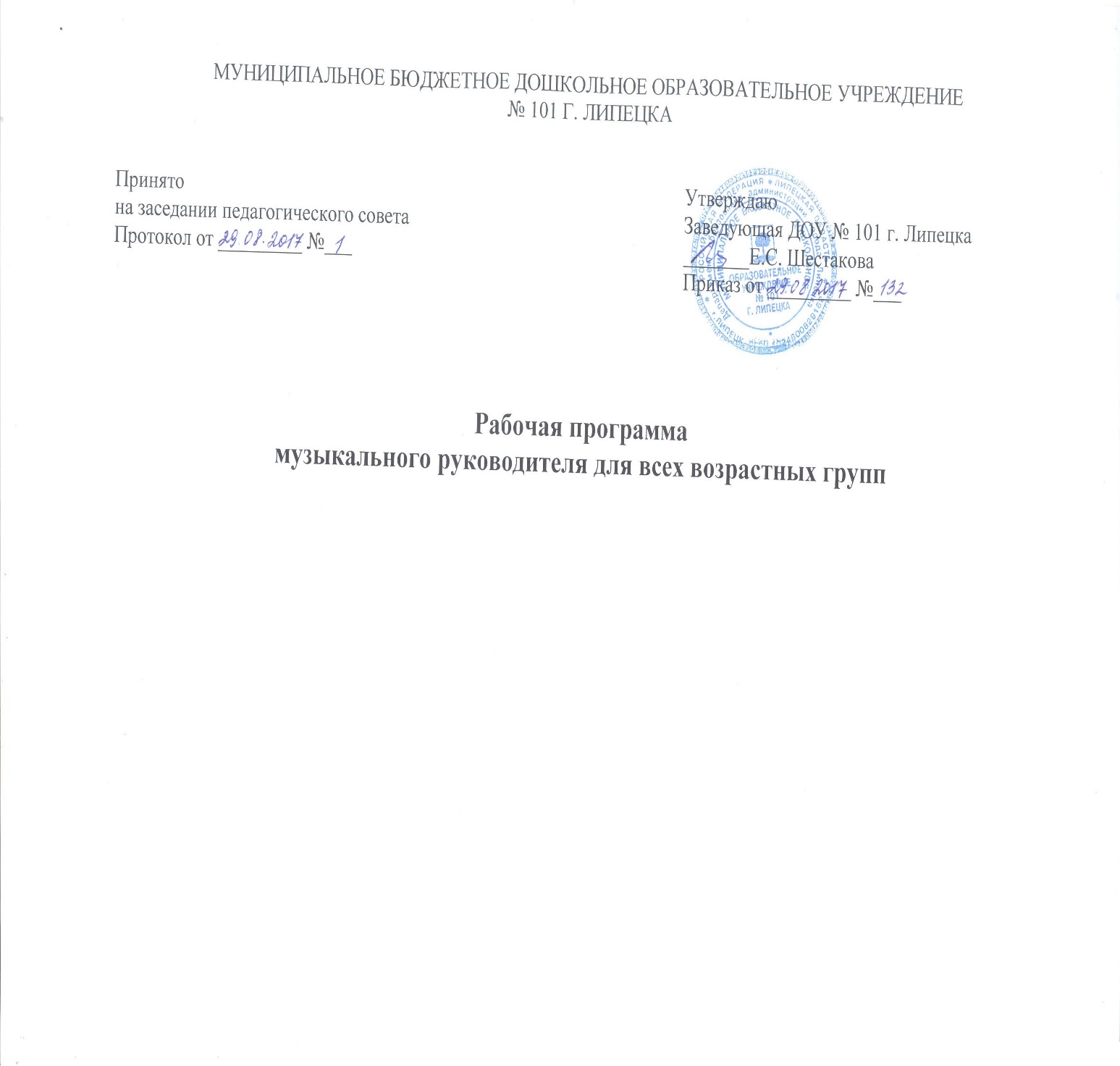      В  рабочей  программе  определены  музыкальные и коррекционные  задачи,  необходимые для развития интеллектуальных и личностных качеств ребенка средствами музыки  как  одной  из  областей  продуктивной  деятельности  детей  дошкольного  возраста, для ознакомления  с  миром  музыкального  искусства  в  условиях  детского  сада, для формирования общей культуры, для сохранения и укрепления здоровья детей дошкольного возраста.      Оригинальность программы состоит в  системе специально организованных интегрированных занятий по музыкальному воспитанию, способствующих не только более полному формированию художественно-творческих и музыкальных способностей ребенка.       Музыкальное  воспитание  детей  дошкольного  возраста  осуществляется  на  музыкальных  занятиях,  вечерах  развлечениях,  в  самостоятельной  игровой  деятельности.  Музыкальные  занятия  -  основная  форма  организации  музыкальной  деятельности  детей.  На  которых  наиболее  эффективно  и  целенаправленно  осуществляется  процесс  музыкального  воспитания,  обучения  и  развития  детей.  Цель:       Цель рабочей программы: создание условий для развития музыкально-творческих способностей детей дошкольного возраста средствами музыки, развитие психических и физических качеств ребенка, развитие музыкальности детей, способности эмоционально воспринимать музыку через решение следующих задач:Задачи:- развитие музыкально – художественной деятельности,- приобщение к музыкальному искусству, формирование ценностных ориентаций средствами музыкального искусства;- формирование основ музыкальной культуры дошкольников;- приобщение к музыкальному искусству через разностороннюю музыкально-творческую деятельность в синкретических формах (русский народный фольклор, фольклор других народов, классическая музыка зарубежных и русских композиторов, детская современная музыка);- развитие внутренних психических процессов, творческого воображения и фантазии, потребности к самовыражению в различных видах художественно-творческой деятельности;- обеспечение эмоционально-психологического благополучия, охраны и укрепления здоровья детей;- развитие речи.Принципы и подходы к формированию программы.Методологической базой для написания рабочей программы послужили следующие принципы:1 Принцип создания непринужденной обстановки, в которой ребенок чувствует себя комфортно;2 Принцип целостного подхода в решении педагогических задач:а) обогащение детей музыкальными впечатлениями через пение, слушание, игры и пляски, музицирование;б) претворение полученных впечатлений в самостоятельной игровой деятельности;в) приобщение к народной культуре.3 Принцип последовательности, предусматривающий усложнение поставленных задач по всем разделаммузыкального воспитания;4 Принцип соотношения музыкального материала с природным, народным, светским и частично с историческим календарем;5 Принцип партнерства, благодаря которому группа детей, музыкальный руководитель и воспитательстановятся единым целым;6 Принцип положительной оценки деятельности детей, что способствует еще более высокой активности,эмоциональной отдаче, хорошему настроению и желанию дальнейшего участия в творчестве.Планируемые результаты освоения программыЦелевые ориентирыСодержание работыНаправления образовательной работы:1) Слушание.2) Пение.3) Музыкально-ритмические движения.4) Игра на детских музыкальных инструментах.5) Развитие детского творчества (песенного, музыкально-игрового, танцевального).Методы музыкального развития:1) Наглядный: сопровождение музыкального ряда изобразительным, показ движений.2) Словесный: беседы о различных музыкальных жанрах.3) Словесно-слуховой: пение.4) Слуховой: слушание музыки.5) Игровой: музыкальные игры.6) Практический: разучивание песен, танцев, воспроизведение мелодий.Содержание работы: «Слушание»:- ознакомление с музыкальными произведениями, их запоминание, накопление музыкальных впечатлений;- развитие музыкальных способностей и навыков культурного слушания музыки;- развитие способности различать характер песен,инструментальных пьес, средств их выразительности; - формирование музыкального вкуса;- развитие способности эмоционально воспринимать музыку.Возраст детей___от 2 до 3 лет___Возраст детей___от 3 до 4 лет___Возраст детей__от 4 до 5 лет____Возраст детей__от 5 до 6 лет____Возраст детей__от 6 до 8 лет____Содержание работы: «Пение»- формирование у детей певческих умений и навыков;- обучение детей исполнению песен на занятиях и в быту, с помощью воспитателя и самостоятельно, с сопровождением и без сопровождения инструмента;- развитие музыкального слуха, т.е. различение интонационно точного и неточного пения, звуков по высоте, длительности, слушание себя при пении и исправление своих ошибок;- развитие певческого голоса, укрепление и расширение его диапазона.Возраст детей__от 2 до 3 лет____Возраст детей__от 3 до 4 лет____Возраст детей__от 4 до 5 лет____Возраст детей__от 5 до 6 лет____Возраст детей__от 6 до 8 лет____Содержание раздела «Музыкально-ритмические движения»- развитие музыкального восприятия, музыкально-ритмического чувства и в связи с этим ритмичности движений;- обучение детей согласованию движений с характером музыкального произведения, наиболее яркими средствами музыкальной выразительности, развитие пространственных и временных ориентировок;- обучение детей музыкально-ритмическим умениям и навыкам через игры, пляски и упражнения;- развитие художественно-творческих способностей.Возраст детей__от 2 до 3 лет____Возраст детей__от 3 до 4 лет____Возраст детей__от 4 до 5 лет____Возраст детей__от 5 до 6 лет____Возраст детей__от 6 до 8 лет____Содержание работы: «Игра на детских музыкальных инструментах»- совершенствование эстетического восприятия и чувства ребенка;- становление и развитие волевых качеств: выдержка, настойчивость, целеустремленность, усидчивость;- развитие сосредоточенности, памяти, фантазии, творческих способностей, музыкального вкуса;- знакомство с детскими музыкальными инструментами и обучение детей игре на них;- развитие координации музыкального мышления и двигательных функций организма.Возраст детей__от 2 до 3 лет____Возраст детей__от 3 до 4 лет____Возраст детей__от 4 до 5 лет____Возраст детей__от 5 до 6 лет____Возраст детей__от 6 до 8 лет____Содержание работы: «Творчество»: песенное, музыкально-игровое, танцевальное; импровизация на детских музыкальных инструментах-развивать способность творческого воображения при восприятии музыки;- способствовать активизации фантазии ребенка, стремлению к достижению самостоятельно поставленной задачи, к поискам форм для воплощения своего замысла;- развивать способность к песенному, музыкально-игровому, танцевальному творчеству, к импровизации на инструментах.Работа по музыкальному воспитанию реализуется в детских видах деятельности и включает в себя:• непосредственно образовательную деятельность;• образовательную деятельность, осуществляемую в ходе режимных моментов;• самостоятельную деятельность детей;Возраст детей__от 3 до 4 лет____Возраст детей__от 4 до 5 лет____Возраст детей__от 5 до 6 лет____Возраст детей__от 6 до 8 лет____ Контроль реализации программы.Контроль реализации  программы  осуществляется  в  форме  мониторинга (или диагностического  обследования  детей) и проводится  2  раза  в  год,  начиная  со  второй  младшей  группы.Основная  задача  мониторинга  заключается  в  том,  чтобы  определить  степень  освоения  ребенком  образовательной  программы   и  влияние  образовательного  процесса,  организуемого  в  дошкольном  учреждении,  на  развитие  ребенка. Чтобы  правильно  организовать  процесс  музыкального  образования  и  воспитания  детей,  нужно  знать  исходный  уровень  их  музыкальных  способностей. Этот  процесс должен  проходить  в  естественных  для  детей  условиях  -  на  музыкальных  занятиях.  В  рамках  программы  мониторинг  проводится  по методике О. Радыновой по трем  основным  параметрам:   ладовое чувство,  музыкально  - слуховое  представление,  чувство ритма.  Оценка  уровня  развития  предусматривает  бальную  систему:Используемая литература:    Учебный год начинается 1 сентября и заканчивается 31 мая. Длительность непосредственно образовательной деятельности находится в соответствии с требованиями, определенными СанПиН 2.4.1.3049-13 «Санитарно-эпидемиологические требования к устройству, содержанию и организации режима работы в дошкольных организациях».     Продолжительность деятельности воспитанников и максимальный объем образовательной нагрузки детей, соответствует санитарно – гигиеническим нормам (СанПиН 2.4.1.3049-13).     Организованная образовательная деятельность по музыкальному воспитанию детей осуществляется 2 раза в неделю.Методическая копилка:1.Ветлугина Н.А. Музыкальное воспитание в детском саду // Москва, «Просвещение», 1981г 2.Зимина А.Н. Теория и методика музыкального воспитания детей дошкольного возраста. Учебное пособие. //  Творческий центр «Сфера», Москва, 2010г.3.Методика музыкального воспитания в детском саду. Издание второе, исправленное и дополненное, под редакцией Ветлугиной Н.А.// Москва, «Просвещение», 1982г.Методические разработки:Гоголева М. Ю. «Логоритмика в детском саду»;Картушина М. Ю. «Логоритмические занятия».Каплунова «Ладушки»;Материально-техническое обеспечениеМузыкальный зал расположен на 1 этаже, разделен на зоны(зона выступлений, зона для групповых занятий, зона для зрителей) эстетически, по–современному оформлено, пространство музыкального зала безопасно для двигательной активности детей.Оснащение музыкального зала:Фортепиано, аккордеон, аудио-видео техника, шкаф для хранения карнавальных костюмов, атрибутов к костюмам для детей и педагогов. Музыкальные пособия (находятся в кабинете музыкального руководителя):Детские музыкальные инструменты: Баян детский 1 шт., аккордеон детский 1 шт., скрипка детская 1 шт., Барабанная установка детская 1 шт., арфа 2 шт., флейта 1 шт., шарманка 2 шт., гитара детская 1 шт., саксофон 2 шт., колокол 3 шт., губная гармошка 1 шт., ложки 20 шт., маракасы 2 шт., трещотки пластинчатые 2 шт., металлофон 10 шт., колокольчики 20 шт., бубен 10 шт., погремушки 20 шт., рубель 1 шт., колотушка 1 шт., трещотка ручная 2 шт., дудочка 1 шт., глиняная свистулька 5 шт., кастаньеты 2 шт.,Фонотека с народной, классической, современной музыкой подобраны в соответствии с возрастными особенностями детей;в ассортименте музыкально-дидактические игры для развития музыкального, звуковысотного, тембрового, ладового слуха, чувства ритма, имеются авторские пособия;имеется иллюстративный материал (времена года, состояния погоды, животные, птицы, насекомые, сказочные персонажи), портреты композиторов. Материал систематически дополняется, обновляется, эффективно используется;современное игровое пособие «Волшебные гонзики», для развития мелкой моторики, эффективно используется с детьми;присутствуют различные виды театральных кукол: «прыгунки», штоковые, куклы с «живой» рукой, перчаточные в ассортименте, пальчиковый театр (три поросёнка, колобок, красная шапочка, маша и медведь, теремок, репка) Соблюдены правила храненияСтепень развивающего эффекта пространственно-предметной среды в музыкальном зале высокая, что позволяет обеспечить психологический комфорт для каждого ребенка, создает возможности для реализации его индивидуальных способностей, участия в деятельности, способствует поддержанию эмоционального благополучия детей и их эстетического развития.Группа раннего возраста(2-3 года)Младшийдошкольныйвозраст (3-4года)Средний дошкольный возраст (4-5лет)Старший дошкольный возрастСтарший дошкольный возрастГруппа раннего возраста(2-3 года)Младшийдошкольныйвозраст (3-4года)Средний дошкольный возраст (4-5лет) (5-6 лет)(6-8 лет)1.Узнаватьзнакомые ме-лодии и различать высотузвуков (высо-кий, низкий) 2.Вместе с воспитателем подпевать в песнемузыкальныефразы. 3. Двигаться в соответствии с музыкой (ходьба,бег), начинаядвижение вместе с музыкой.4. Называтьмузыкальныеинструменты:погремушка,бубен.1.Внимательнослушать музы-кальное произ-ведение, запо-минать его.2.ПроявлятьЭмоциональ-нуюотзывчивость,чувствовать ха-рактер музы-кального произведения.3.Различать танцевальный, песенный, маршевый метроритмы, передаватьих в движении.4.Активноучаствовать виграх с исследованием звуков, вэлементарноммузицировании..1.Установить связьмежду средствамивыразительности исодержанием музыкально-художественногообраза2.Различать выразительный и изоб-разительный характер в музыке3.Владеть элементарными вокальными приемами.Чисто интонировать попевки в пре-делах знакомыхинтервалов.4.Ритмично музицировать, слышатьсильную долю в двух - трехдольномразмере.5.Накопленный назанятиях музыкальный опыт переносить в самостоя-тельную деятельность, делать по-пытки творческихимпровизаций на инструментах, в движении и пении1.Развивать элементы культуры слушательского восприятия2.Выражать желание посещать кон-церты, музыкальный театр3.Иметь представление о жанрах музыки4.Проявлять себя вразных видах музыкальной исполнительской дея-тельности5. Активно дей-ствовать в театрализации6.Учавствовать винструментальныхимпровизациях1.Развить культуруСлушательского восприятия2.Выражать желаниепосещать концерты,музыкальный театр3.Иметь представле-ние о жанрах инаправлениях классической и народноймузыке, творчестверазных композиторов4.Проявлять себя вовсех видах музыкально-исполнительской деятельности, напраздниках5.Активно игратьроли в театрализации где включаютсяритмо-интонационные игры, помогающие почувствовать выразительность и ритмичность интонаций,стихотворных ритмов, певучие диалогиили рассказ.Формы работыФормы работыФормы работыФормы работыФормы работыРежимные моменты Совместная деятельность педагога с детьмиСамостоятельная деятельность детейСамостоятельная деятельность детейСовместная деятельность с семьейФормы организации детейФормы организации детейФормы организации детейФормы организации детейФормы организации детейИндивидуальныеПодгрупповыеГрупповыеПодгрупповыеИндивидуальныеГрупповыеПодгрупповыеИндивидуальныеИндивидуальныеПодгрупповыеГрупповыеПодгрупповыеИндивидуальныеИспользование музыки:-на утренней гимнастике и образовательной деятельности (область «Физическое развитие»);- в образовательной деятельности:- во время умывания- во время  прогулки (в теплое время); - в сюжетно-ролевых играх;- перед дневным сном;- при пробуждении;- на праздниках и развлеченияхИспользование музыки:- в образовательной  деятельности;- на праздниках, развлечениях;Музыка в повседневной жизни:- в театрализованной деятельности; -при слушании музыкальных произведений в группе;-на прогулке  (подпевание знакомых песен, попевок);-в детских играх, забавах, потешках;       - при рассматривании картинок, иллюстраций в детских книгах, репродукций, предметов окружающей действительности;Использование музыки:- в образовательной  деятельности;- на праздниках, развлечениях;Музыка в повседневной жизни:- в театрализованной деятельности; -при слушании музыкальных произведений в группе;-на прогулке  (подпевание знакомых песен, попевок);-в детских играх, забавах, потешках;       - при рассматривании картинок, иллюстраций в детских книгах, репродукций, предметов окружающей действительности;Создание условий для самостоятельной музыкальной деятельности в группе: подбор музыкальных инструментов, музыкальных игрушек, театральных кукол, атрибутов для ряжения, элементов костюмов различных персонажей. Экспериментирование со звукомКонсультации для родителейРодительские собранияИндивидуальные беседыСовместные праздники, развлечения в ДОУ (включение родителей в праздники и подготовку к ним)Театрализованная деятельность (концерты родителей для детей, совместные выступления детей и родителей, шумовой оркестр)Открытые просмотры образовательной деятельности; Создание наглядно-педагогической пропаганды для родителей (стенды, папки или ширмы-передвижки);Оказание помощи родителям по созданию предметно-музыкальной среды в семье;Посещения детских музыкальных театров;Прослушивание аудиозаписей с просмотром соответствующих картинок, иллюстрацийФормы работыФормы работыФормы работыФормы работыФормы работыРежимные моменты Совместная деятельность    педагога с детьмиСамостоятельная             деятельность детейСамостоятельная             деятельность детейСовместная деятельность с семьейФормы организации детейФормы организации детейФормы организации детейФормы организации детейФормы организации детейИндивидуальныеПодгрупповыеГрупповыеПодгрупповыеИндивидуальные Индивидуальные ПодгрупповыеГрупповыеПодгрупповыеИндивидуальныеГрупповыеПодгрупповыеИндивидуальныеИспользование музыки:- на утренней гимнастике и в образовательной  деятельности (область «Физическое развитие»);- в образовательной деятельности («Художественно – эстетическое развитие»);- во время умывания;- в другой образовательной деятельности (области «Познавательное развитие», «Речевое развитие»,  и др.);- во время  прогулки (в теплое время); - в сюжетно-ролевых играх;- перед дневным сном;- при пробуждении;- на праздниках и развлеченияхИспользование музыки:- в образовательной деятельности- на праздниках, развлечениях;Музыка в повседневной жизни:-в образовательной деятельности;- в театрализованной деятельности; -при слушании музыкальных произведений в группе;-на прогулке  (подпевание знакомых песен, попевок);-в детских играх, забавах, потешках;       - при рассматривании картинок, иллюстраций в детских книгах, репродукций, предметов окружающей действительностиСоздание условий для самостоятельной музыкальной деятельности в группе: подбор музыкальных инструментов (озвученных и неозвученных), музыкальных игрушек, театральных кукол.Экспериментирование со звуками, используя музыкальные игрушки и шумовые инструментыИгры в «праздники», «концерт»Консультации для родителейРодительские собранияИндивидуальные беседыСовместные праздники, развлечения в ДОУ (включение родителей в праздники и подготовку к ним)Театрализованная деятельность (концерты родителей для детей, совместные выступления детей и родителей, совместные театрализованные представления, оркестр);Открытые просмотры непосредственной образовательной деятельности; Создание наглядно-педагогической пропаганды для родителей (стенды, папки или ширмы-передвижки);Оказание помощи родителям по созданию предметно-музыкальной среды в семье;Посещения детских музыкальных театров;Прослушивание аудиозаписей с просмотром соответствующих картинок, иллюстраций.Консультации для родителейРодительские собранияИндивидуальные беседыСовместные праздники, развлечения в ДОУ (включение родителей в праздники и подготовку к ним)Театрализованная деятельность (концерты родителей для детей, совместные выступления детей и родителей, совместные театрализованные представления, оркестр);Открытые просмотры непосредственной образовательной деятельности; Создание наглядно-педагогической пропаганды для родителей (стенды, папки или ширмы-передвижки);Оказание помощи родителям по созданию предметно-музыкальной среды в семье;Посещения детских музыкальных театров;Прослушивание аудиозаписей с просмотром соответствующих картинок, иллюстраций.Формы работыФормы работыФормы работыФормы работыФормы работыРежимные моменты Совместная деятельность        педагога с детьмиСамостоятельная        деятельность детейСамостоятельная        деятельность детейСовместная деятельность с семьейФормы организации детейФормы организации детейФормы организации детейФормы организации детейФормы организации детейИндивидуальныеПодгрупповыеГрупповыеПодгрупповыеИндивидуальные ГрупповыеПодгрупповыеИндивидуальные Индивидуальные ПодгрупповыеГрупповыеПодгрупповыеИндивидуальныеИспользование музыки:- на утренней гимнастике и в образовательной деятельности (область «Физическое развитие»);- в образовательной деятельности (Художественно – эстетическое развитие»);- во время умывания;- в другой непосредственной образовательной деятельности (области «Познавательное развитие», «Речевое развитие»,  и др.);- во время  прогулки (в теплое время); - в сюжетно-ролевых играх;- перед дневным сном;- при пробуждении;- на праздниках и развлечениях.Использование музыки:- в непосредственной образовательной деятельности;- на праздниках, развлечениях;Музыка в повседневной жизни:-в непосредственной образовательной деятельности (в различных образовательных областях);- в театрализованной деятельности; -при слушании музыкальных сказок;- просмотр мультфильмов, фрагментов детских музыкальных фильмов; - при рассматривании картинок, иллюстраций в детских книгах, репродукций, предметов окружающей действительности;- при рассматривании портретов композиторов.Использование музыки:- в непосредственной образовательной деятельности;- на праздниках, развлечениях;Музыка в повседневной жизни:-в непосредственной образовательной деятельности (в различных образовательных областях);- в театрализованной деятельности; -при слушании музыкальных сказок;- просмотр мультфильмов, фрагментов детских музыкальных фильмов; - при рассматривании картинок, иллюстраций в детских книгах, репродукций, предметов окружающей действительности;- при рассматривании портретов композиторов.Создание условий для самостоятельной музыкальной деятельности в группе: подбор музыкальных инструментов (озвученных и неозвученных), музыкальных игрушек, театральных кукол, атрибутов, элементов костюмов для театрализованной деятельности.  «праздники», «концерт», «оркестр»Консультации для родителей;Родительские собрания;Индивидуальные беседы;Совместные праздники, развлечения в ДОУ (включение родителей в праздники и подготовку к ним);Театрализованная деятельность (совместные выступления детей и родителей, совместные театрализованные представления, оркестр);Открытые просмотры образовательной деятельности; Создание наглядно-педагогической пропаганды для родителей (стенды, папки или ширмы-передвижки);Оказание помощи родителям по созданию предметно-музыкальной среды в семье;Прослушивание аудиозаписей с просмотром соответствующих иллюстраций, репродукций картин, портретов композиторовФормы работыФормы работыФормы работыФормы работыФормы работыРежимные моменты Совместная деятельность педагога с детьмиСамостоятельная деятельность детейСамостоятельная деятельность детейСовместная деятельность с семьейФормы организации детейФормы организации детейФормы организации детейФормы организации детейФормы организации детейИндивидуальныеПодгрупповыеГрупповыеПодгрупповыеИндивидуальные ГрупповыеПодгрупповыеИндивидуальные Индивидуальные ПодгрупповыеГрупповыеПодгрупповыеИндивидуальныеИспользование музыки:- на утренней гимнастике и в непосредственной образовательной деятельности (область «Физическое развитие»);- в непосредственной образовательной деятельности («Художественно – эстетическое развитие»);- во время умывания;- в другой непосредственной образовательной деятельности (области «Познавательное развитие», «Речевое развитие» Социально – коммун. развитие»,  и др.);- во время  прогулки (в теплое время); - в сюжетно-ролевых играх;- перед дневным сном;- при пробуждении;- на праздниках и развлеченияхИспользование музыки:- в непосредственной образовательной деятельности;- на праздниках, развлечениях;Музыка в повседневной жизни:-в непосредственной образовательной деятельности (в различных образовательных областях);- в театрализованной деятельности; -при слушании музыкальных сказок;- просмотр мультфильмов, фрагментов детских музыкальных фильмов; - при рассматривании картинок, иллюстраций в детских книгах, репродукций, предметов окружающей действительности;- при рассматривании портретов композиторов.Использование музыки:- в непосредственной образовательной деятельности;- на праздниках, развлечениях;Музыка в повседневной жизни:-в непосредственной образовательной деятельности (в различных образовательных областях);- в театрализованной деятельности; -при слушании музыкальных сказок;- просмотр мультфильмов, фрагментов детских музыкальных фильмов; - при рассматривании картинок, иллюстраций в детских книгах, репродукций, предметов окружающей действительности;- при рассматривании портретов композиторов.Создание условий для самостоятельной музыкальной деятельности в группе: подбор музыкальных инструментов (озвученных и неозвученных), музыкальных игрушек, театральных кукол, атрибутов, элементов костюмов для театрализованной деятельности. Игры в «праздники», «концерт», «оркестр», «музыкальные занятия»Консультации для родителейРодительские собранияИндивидуальные беседыСовместные праздники, развлечения в ДОУ (включение родителей в праздники и подготовку к ним)Театрализованная деятельность (совместные выступления детей и родителей, совместные театрализованные представления, оркестр);Открытые просмотры образовательной деятельности; Создание наглядно-педагогической пропаганды для родителей (стенды, папки или ширмы-передвижки);Оказание помощи родителям по созданию предметно-музыкальной среды в семье;Прослушивание аудиозаписей с просмотром соответствующих иллюстраций, репродукций картин, портретов композиторовФормы работыФормы работыФормы работыФормы работыРежимные моменты Совместная деятельностьпедагога с детьмиСамостоятельная деятельность детейСовместная деятельность с семьейФормы организации детейФормы организации детейФормы организации детейФормы организации детейИндивидуальныеПодгрупповыеГрупповыеПодгрупповыеИндивидуальные Индивидуальные ПодгрупповыеГрупповыеПодгрупповыеИндивидуальныеИспользование музыки:- на утренней гимнастике и в непосредственной образовательной деятельности (область «Физическое развитие»);- в образовательной деятельности (Художественно – эстетическое развитие»);- во время умывания;- в другой непосредственной образовательной деятельности (области «Познавательное развитие», «Речевое развитие»,  и др.);- во время  прогулки (в теплое время); - в сюжетно-ролевых играх;- в компьютерных играх;- перед дневным сном;- при пробуждении;- на праздниках и развлеченияхИспользование музыки:- в непосредственной образовательной деятельности;- на праздниках, развлечениях;Музыка в повседневной жизни:-в непосредственной образовательной деятельности (в различных образовательных областях);- в театрализованной деятельности; -при слушании музыкальных сказок;-беседы с детьми о музыке;- просмотр мультфильмов, фрагментов детских музыкальных фильмов; - при рассматривании картинок, иллюстраций в детских книгах, репродукций, предметов окружающей действительности;- при рассматривании портретов композиторов.Создание условий для самостоятельной музыкальной деятельности в группе: подбор музыкальных инструментов (озвученных и неозвученных), музыкальных игрушек, театральных кукол, атрибутов, элементов костюмов для театрализованной деятельности. Игры в «праздники», «концерт», «оркестр», «музыкальные занятия», «телевизор»Консультации для родителей;Родительские собрания;Индивидуальные беседы;Совместные праздники, развлечения в ДОУ (включение родителей в праздники и подготовку к ним);Театрализованная деятельность (совместные выступления детей и родителей, совместные театрализованные представления, оркестр);Открытые просмотры образовательной деятельности; Создание наглядно-педагогической пропаганды для родителей (стенды, папки или ширмы-передвижки);Оказание помощи родителям по созданию предметно-музыкальной среды в семье;Прослушивание аудиозаписей с просмотром соответствующих иллюстраций, репродукций картин, портретов композиторов;Просмотр видеофильмовФормы работыФормы работыФормы работыФормы работыРежимные моменты Совместная деятельность педагога с детьмиСамостоятельная деятельность детейСовместная деятельность с семьейФормы организации детейФормы организации детейФормы организации детейФормы организации детейИндивидуальныеПодгрупповыеГрупповыеПодгрупповыеИндивидуальные Индивидуальные ПодгрупповыеГрупповыеПодгрупповыеИндивидуальныеИспользование пения:- в образовательной деятельности («Художественно -  – эстетическое развитие»);- во время умывания- в другой образовательной деятельности (области «Познавательное развитие», «Речевое развитие»,  «Социально – коммун. развитие».);- во время  прогулки (в теплое время); - в сюжетно-ролевых играх;-в театрализованной деятельности;- на праздниках и развлеченияхОбразовательная деятельность;Праздники, развлечения;Музыка в повседневной жизни:-театрализованная деятельность;-подпевание и пение знакомых песенок, попевок во время игр, прогулок в теплую погоду;- подпевание и пение знакомых песенок, попевок при рассматривании картинок, иллюстраций в детских книгах, репродукций, предметов окружающей действительностиСоздание условий для самостоятельной музыкальной деятельности в группе: подбор музыкальных инструментов (озвученных и неозвученных), музыкальных игрушек, театральных кукол.Совместные праздники, развлечения в ДОУ (включение родителей в праздники и подготовку к ним)Театрализованная деятельность (совместные выступления детей и родителей, совместные театрализованные представления, шумовой оркестр)Открытые просмотры образовательной деятельности; Создание наглядно-педагогической пропаганды для родителей (стенды, папки или ширмы-передвижки);Оказание помощи родителям по созданию предметно-музыкальной среды в семье;Прослушивание аудиозаписей с просмотром соответствующих картинок, иллюстраций, совместное подпевание.Формы работыФормы работыФормы работыФормы работыРежимные моменты Совместная деятельность педагога с детьмиСамостоятельная деятельность детейСовместная деятельность с семьейФормы организации детейФормы организации детейФормы организации детейФормы организации детейИндивидуальныеПодгрупповыеГрупповыеПодгрупповыеИндивидуальные Индивидуальные ПодгрупповыеГрупповыеПодгрупповыеИндивидуальныеИспользование пения:- в образовательной деятельности («Художественно – эстетическое развитие»);- во время умывания- в другой образовательной деятельности (области «Познавательное развитие», «Речевое развитие»,  и др.);- во время  прогулки (в теплое время); - в сюжетно-ролевых играх;-в театрализованной деятельности;- на праздниках и развлеченияхОбразовательная деятельность;Праздники, развлечения;Музыка в повседневной жизни:-театрализованная деятельность;-пение знакомых песен во время игр, прогулок в теплую погоду;- подпевание и пение знакомых песенок, попевок при рассматривании картинок, иллюстраций в детских книгах, репродукций, предметов окружающей действительностиСоздание условий для самостоятельной музыкальной деятельности в группе: подбор музыкальных инструментов (озвученных и неозвученных), музыкальных игрушек, макетов инструментов, театральных кукол.Создание предметной среды, способствующей проявлению у детей: -песенного творчества(сочинение грустных и веселых мелодий),Музыкально-дидактические игрыСовместные праздники, развлечения в ДОУ (включение родителей в праздники и подготовку к ним)Театрализованная деятельность (совместные выступления детей и родителей, совместные театрализованные представления, шумовой оркестр)Открытые просмотры непосредственной образовательной деятельности; Создание наглядно-педагогической пропаганды для родителей (стенды, папки или ширмы-передвижки);Оказание помощи родителям по созданию предметно-музыкальной среды в семье;Совместное подпевание и пение знакомых песенок, попевок при рассматривании картинок, иллюстраций в детских книгах, репродукций, предметов окружающей действительностиФормы работыФормы работыФормы работыФормы работыРежимные моменты Совместная деятельность педагога с детьмиСамостоятельная деятельность детейСовместная деятельность с семьейФормы организации детейФормы организации детейФормы организации детейФормы организации детейИндивидуальныеПодгрупповыеГрупповыеПодгрупповыеИндивидуальные Индивидуальные ПодгрупповыеГрупповыеПодгрупповыеИндивидуальныеИспользование пения:- в образовательной деятельности (Художественно – эстетическое развитие а»);- во время умывания- в другой  образовательной деятельности (области «Познавательное развитие», «Речевое развитие»,  «Социально – коммун. - развитие.);- во время  прогулки (в теплое время); - в сюжетно-ролевых играх;-в театрализованной деятельности- на праздниках и развлеченияхНепосредственная образовательная деятельность;Праздники, развлеченияМузыка в повседневной жизни:-театрализованная деятельность-пение знакомых песен во время игр, прогулок в теплую погоду;- подпевание и пение знакомых песен при рассматривании иллюстраций в детских книгах, репродукций, предметов окружающей действительностиСоздание условий для самостоятельной музыкальной деятельности в группе: подбор музыкальных инструментов (озвученных и неозвученных), музыкальных игрушек, макетов инструментов, театральных кукол, атрибутов и элементов костюмов различных персонажей. Портреты композиторов; Создание для детей игровых творческих ситуаций (сюжетно-ролевая игра), способствующих сочинению мелодий марша, мелодий на заданный текст; Игры в «музыкальные занятия», «концерты для кукол», «семью»,  где дети исполняют известные им песни; Музыкально-дидактические игрыСовместные праздники, развлечения в ДОУ (включение родителей в праздники и подготовку к ним);Театрализованная деятельность (совместные выступления детей и родителей, совместные театрализованные представления, шумовой оркестр)Открытые просмотры образовательной деятельности; Создание наглядно-педагогической пропаганды для родителей (стенды, папки или ширмы-передвижки);Оказание помощи родителям по созданию предметно-музыкальной среды в семье;Совместное подпевание и пение знакомых песен при рассматривании иллюстраций в детских книгах, репродукций, предметов окружающей действительности; Создание совместных песенников Формы работыФормы работыФормы работыФормы работыРежимные моменты Совместная деятельность педагога с детьмиСамостоятельная деятельность детейСовместная деятельность с семьейФормы организации детейФормы организации детейФормы организации детейФормы организации детейИндивидуальныеПодгрупповыеГрупповыеПодгрупповыеИндивидуальные Индивидуальные ПодгрупповыеГрупповыеПодгрупповыеИндивидуальныеИспользование пения:- в образовательной деятельности (Художественно – эстетическое развитие»);- в другой образовательной деятельности (области «Познавательное развитие», «Речевое развитие»,  и др.);- во время  прогулки (в теплое время); - в сюжетно-ролевых играх;-в театрализованной деятельности;- на праздниках и развлеченияхОбразовательная деятельность;Праздники, развлечения;Музыка в повседневной жизни:-театрализованная деятельность;-пение знакомых песен во время игр, прогулок в теплую погоду;- пение знакомых песен при рассматривании иллюстраций в детских книгах, репродукций, предметов окружающей действительностиСоздание условий для самостоятельной музыкальной деятельности в группе: подбор музыкальных инструментов, иллюстраций знакомых песен, музыкальных игрушек, макетов инструментов, театральных кукол, атрибутов для театрализации, элементов костюмов различных персонажей. Портреты композиторов; Создание для детей игровых творческих ситуаций (сюжетно-ролевая игра), способствующих сочинению мелодий разного характера (ласковая колыбельная, задорный или бодрый марш, плавный вальс, веселая плясовая);Игры в «кукольный театр», «спектакль» с импровизацией; Музыкально-дидактические игры;Пение знакомых песен при рассматривании иллюстраций в детских книгах, репродукций, портретов композиторов, предметов окружающей действительностиСовместные праздники, развлечения в ДОУ;Театрализованная деятельность (совместные выступления детей и родителей, совместные театрализованные представления, шумовой оркестр);Открытые просмотры образовательной деятельности; Создание наглядно-педагогической пропаганды для родителей (стенды, папки или ширмы-передвижки);Создание музея любимого композитора;Оказание помощи родителям по созданию предметно-музыкальной среды в семье;Совместное пение знакомых песен при рассматривании иллюстраций, репродукций, портретов композиторов, предметов окружающей действительности; Создание совместных песенников Формы работыФормы работыФормы работыФормы работыФормы работыФормы работыРежимные моменты Совместная деятельность педагога с детьмиСовместная деятельность педагога с детьмиСамостоятельная деятельность детейСамостоятельная деятельность детейСовместная деятельность с семьейФормы организации детейФормы организации детейФормы организации детейФормы организации детейФормы организации детейФормы организации детейИндивидуальныеПодгрупповыеГрупповыеПодгрупповыеИндивидуальные Индивидуальные ПодгрупповыеИндивидуальные ПодгрупповыеГрупповыеПодгрупповыеИндивидуальныеГрупповыеПодгрупповыеИндивидуальныеИспользование пения:- в образовательной деятельности (Художественно – эстетическое развитие»);- в другой образовательной деятельности (области «Познавательное развитие», «Речевое развитие»,  и др.);- во время  прогулки (в теплое время); - в сюжетно-ролевых играх;-в театрализованной деятельности;- на праздниках и развлеченияхОбразовательная деятельность;Праздники, развлечения;Музыка в повседневной жизни:-театрализованная деятельность;-пение знакомых песен во время игр, прогулок в теплую погодуСоздание условий для самостоятельной музыкальной деятельности в группе: подбор музыкальных инструментов, иллюстраций знакомых песен, музыкальных игрушек, макетов инструментов, , театральных кукол, атрибутов для театрализации, элементов костюмов различных персонажей. Портреты композиторов; Создание для детей игровых творческих ситуаций, способствующих сочинению мелодий по образцу и без него, используя для этого знакомые песни, пьесы, танцы;Игры в «детскую оперу», «спектакль», «кукольный театр» с импровизацией; Музыкально-дидактические игры;Инсценирование песен, хороводов;Музыкальное музицирование с песенной импровизацией;Пение знакомых песен при рассматривании иллюстраций в детских книгах, репродукций, портретов композиторов, предметов окружающей действительности;Пение знакомых песен при рассматривании иллюстраций, портретов композиторов, предметов окружающей действительностиСоздание условий для самостоятельной музыкальной деятельности в группе: подбор музыкальных инструментов, иллюстраций знакомых песен, музыкальных игрушек, макетов инструментов, , театральных кукол, атрибутов для театрализации, элементов костюмов различных персонажей. Портреты композиторов; Создание для детей игровых творческих ситуаций, способствующих сочинению мелодий по образцу и без него, используя для этого знакомые песни, пьесы, танцы;Игры в «детскую оперу», «спектакль», «кукольный театр» с импровизацией; Музыкально-дидактические игры;Инсценирование песен, хороводов;Музыкальное музицирование с песенной импровизацией;Пение знакомых песен при рассматривании иллюстраций в детских книгах, репродукций, портретов композиторов, предметов окружающей действительности;Пение знакомых песен при рассматривании иллюстраций, портретов композиторов, предметов окружающей действительностиСовместные праздники, развлечения в ДОУ;Театрализованная деятельность (совместные выступления детей и родителей, совместные театрализованные представления, шумовой оркестр);Открытые просмотры образовательной деятельности; Создание наглядно-педагогической пропаганды для родителей;Создание музея любимого композитора;Оказание помощи родителям по созданию предметно-музыкальной среды в семье;Совместное пение знакомых песен при рассматривании иллюстраций, репродукций, портретов композиторов, предметов окружающей действительности;Создание совместных песенниковСовместные праздники, развлечения в ДОУ;Театрализованная деятельность (совместные выступления детей и родителей, совместные театрализованные представления, шумовой оркестр);Открытые просмотры образовательной деятельности; Создание наглядно-педагогической пропаганды для родителей;Создание музея любимого композитора;Оказание помощи родителям по созданию предметно-музыкальной среды в семье;Совместное пение знакомых песен при рассматривании иллюстраций, репродукций, портретов композиторов, предметов окружающей действительности;Создание совместных песенниковФормы работыФормы работыФормы работыФормы работыРежимные моменты Совместная деятельность педагога с детьмиСамостоятельная деятельность детейСовместная деятельность с семьейФормы организации детейФормы организации детейФормы организации детейФормы организации детейИндивидуальныеПодгрупповыеГрупповыеПодгрупповыеИндивидуальные Индивидуальные ПодгрупповыеГрупповыеПодгрупповыеИндивидуальныеИспользование музыкально-ритмических движений:- на утренней гимнастике и в образовательной деятельности (область «Физическое развитие»);- в образовательной деятельности («Художественно – эстетическое развитие»);- в другой образовательной деятельности; - во время  прогулки; - в сюжетно-ролевых играх;- на праздниках и развлеченияхОбразовательная деятельность;Праздники, развлечения;Музыка в повседневной жизни:-театрализованная деятельность;-игры, хороводы Создание условий для самостоятельной музыкальной деятельности в группе: подбор музыкальных инструментов, музыкальных игрушек, атрибутов для театрализации.Совместные праздники, развлечения в ДОУ (включение родителей в праздники и подготовку к ним);Театрализованная деятельность (концерты родителей для детей, совместные выступления детей и родителей, совместные театрализованные представления, шумовой оркестр);Открытые просмотры  образовательной деятельности; Создание наглядно-педагогической пропаганды для родителей (стенды, папки или ширмы-передвижки);Создание музея любимого композитора;Оказание помощи родителям по созданию предметно-музыкальной среды в семье; Посещения детских музыкальных театровФормы работыФормы работыФормы работыФормы работыРежимные моменты Совместная деятельность педагога с детьмиСамостоятельная деятельность детейСовместная деятельность с семьейФормы организации детейФормы организации детейФормы организации детейФормы организации детейИндивидуальныеПодгрупповыеГрупповыеПодгрупповыеИндивидуальные Индивидуальные ПодгрупповыеГрупповыеПодгрупповыеИндивидуальныеИспользование музыкально-ритмических движений:- на утренней гимнастике и в образовательной деятельности (область «Физическое развитие»);- в непосредственной образовательной деятельности («Художественно – эстетическое развитие»);- в другой образовательной деятельности; - во время  прогулки; - в сюжетно-ролевых играх- на праздниках и развлеченияхОбразовательная деятельность;Праздники, развлечения;Музыка в повседневной жизни:- театрализованная деятельность;- игры, хороводы; - празднование дней рожденияСоздание условий для самостоятельной музыкальной деятельности в группе: подбор музыкальных инструментов, музыкальных игрушек, макетов инструментов, атрибутов для театрализации, элементов костюмов различных персонажей, атрибутов для самостоятельного танцевального творчества.Создание для детей игровых творческих ситуаций (сюжетно-ролевая игра), способствующих активизации выполнения движений, передающих характер изображаемых животных;Стимулирование самостоятельного выполнения танцевальных движений под плясовые мелодииСовместные праздники, развлечения в ДОУ (включение родителей в праздники и подготовку к ним)Театрализованная деятельность (концерты родителей для детей, совместные выступления детей и родителей, совместные театрализованные представления, шумовой оркестр)Открытые просмотры непосредственной образовательной деятельности; Создание наглядно-педагогической пропаганды для родителей (стенды, папки или ширмы-передвижки)Создание музея любимого композитораОказание помощи родителям по созданию предметно-музыкальной среды в семьеФормы работыФормы работыФормы работыФормы работыРежимные моменты Совместная деятельность педагога с детьмиСамостоятельная деятельность детейСовместная деятельность с семьейФормы организации детейФормы организации детейФормы организации детейФормы организации детейИндивидуальныеПодгрупповыеГрупповыеПодгрупповыеИндивидуальные Индивидуальные ПодгрупповыеГрупповыеПодгрупповыеИндивидуальныеИспользование музыкально-ритмических движений:- на утренней гимнастике и в образовательной деятельности (область «Физическое развитие»);- в образовательной деятельности («Художественно – эстетическое развитие»);- в другой образовательной деятельности;- во время  прогулки;- в сюжетно-ролевых играх;- на праздниках и развлеченияхОбразовательная деятельностьПраздники, развлеченияМузыка в повседневной жизни:-театрализованная деятельность;-музыкальные игры, хороводы с пением;- празднование дней рожденияСоздание условий для самостоятельной музыкальной деятельности в группе:-подбор музыкальных инструментов, музыкальных игрушек, макетов инструментов, хорошо иллюстрированных «нотных тетрадей по песенному репертуару», атрибутов для музыкально-игровых упражнений. Портреты композиторов.-подбор элементов костюмов различных персонажей для инсценирования песен, музыкальных игр и постановок небольших музыкальных спектаклейИмпровизация танцевальных движений в образах животныхКонцерты-импровизацииСовместные праздники, развлечения в ДОУ (включение родителей в праздники и подготовку к ним)Театрализованная деятельность (концерты родителей для детей, совместные выступления детей и родителей, совместные театрализованные представления, шумовой оркестр)Открытые просмотры образовательной деятельностиСоздание наглядно-педагогической пропаганды для родителей (стенды, папки или ширмы-передвижки)Создание музея любимого композитораОказание помощи родителям по созданию предметно-музыкальной среды в семьеСоздание фонотеки, видеотеки с любимыми танцами детейФормы работыФормы работыФормы работыФормы работыРежимные моменты Совместная деятельность педагога с детьмиСамостоятельная деятельность детейСовместная деятельность с семьейФормы организации детейФормы организации детейФормы организации детейФормы организации детейИндивидуальныеПодгрупповыеГрупповыеПодгрупповыеИндивидуальные Индивидуальные ПодгрупповыеГрупповыеПодгрупповыеИндивидуальныеИспользование музыкально-ритмических движений:- на утренней гимнастике и в образовательной деятельности (область «Физическое развитие»);- в образовательной деятельности («Художественно – эстетическое развитие»);- в другой образовательной деятельности; - во время  прогулки; - в сюжетно-ролевых играх;- на праздниках и развлеченияхОбразовательная деятельностьПраздники, развлеченияМузыка в повседневной жизни:-театрализованная деятельность;-музыкальные игры, хороводы с пением;-инсценирование песен;-формирование танцевального творчества;-импровизация образов сказочных животных и птиц;- празднование дней рожденияСоздание условий для самостоятельной музыкальной деятельности в группе: -подбор музыкальных инструментов, музыкальных игрушек, макетов инструментов, хорошо иллюстрированных «нотных тетрадей по песенному репертуару», атрибутов для музыкально-игровых упражнений, -подбор элементов костюмов различных персонажей для инсценирования песен, музыкальных игр и постановок небольших музыкальных спектаклей. Портреты композиторов. Создание для детей игровых творческих ситуаций (сюжетно-ролевая игра), способствующих импровизации движений разных персонажей под музыку соответствующего характераПридумывание простейших танцевальных движенийИнсценирование содержания песен, хороводовСоставление композиций танцаСовместные праздники, развлечения в ДОУ (включение родителей в праздники и подготовку к ним)Театрализованная деятельность (концерты родителей для детей, совместные выступления детей и родителей, совместные театрализованные представления, шумовой оркестр)Открытые просмотры образовательной деятельности Создание наглядно-педагогической пропаганды для родителей (стенды, папки или ширмы-передвижки)Создание музея любимого композитораОказание помощи родителям по созданию предметно-музыкальной среды в семьеСоздание фонотеки, видеотеки с любимыми танцами детейФормы работыФормы работыФормы работыФормы работыРежимные моменты Совместная деятельность педагога с детьмиСамостоятельная деятельность детейСовместная деятельность с семьейФормы организации детейФормы организации детейФормы организации детейФормы организации детейИндивидуальныеПодгрупповыеГрупповыеПодгрупповыеИндивидуальные Индивидуальные ПодгрупповыеГрупповыеПодгрупповыеИндивидуальныеИспользование музыкально-ритмических движений:- на утренней гимнастике и в образовательной деятельности (область «Физическое развитие»);- в образовательной деятельности («Художественно – эстетическое развитие»);- в другой образовательной деятельности; - во время  прогулки; - в сюжетно-ролевых играх;- на праздниках и развлеченияхОбразовательная деятельностьПраздники,          развлеченияМузыка в повседневной жизни:-театрализованная деятельность;-музыкальные игры, хороводы с пением;-инсценирование песен;-развитие танцевально-игрового творчества;- празднование дней рожденияСоздание условий для самостоятельной музыкальной деятельности в группе: -подбор музыкальных инструментов, музыкальных игрушек, макетов инструментов, атрибутов для музыкально-игровых упражнений, -подбор элементов костюмов различных персонажей для инсценирования песен, музыкальных игр и постановок небольших музыкальных спектаклей Портреты композиторов.Создание для детей игровых творческих ситуаций (сюжетно-ролевая игра), способствующих импровизации движений разных персонажей животных и людей под музыку соответствующего характераПридумывание простейших танцевальных движенийИнсценирование содержания песен, хороводов Составление композиций русских танцев, вариаций элементов плясовых движенийПридумывание выразительных действий с воображаемыми предметамиСовместные праздники, развлечения в ДОУ (включение родителей в праздники и подготовку к ним)Театрализованная деятельность (концерты родителей для детей, совместные выступления детей и родителей, совместные театрализованные представления, шумовой оркестр)Открытые просмотры непосредственной образовательной деятельности Создание наглядно-педагогической пропаганды для родителей (стенды, папки или ширмы-передвижки)Создание музея любимого композитораОказание помощи родителям по созданию предметно-музыкальной среды в семьеСоздание фонотеки, видеотеки с любимыми танцами детейФормы работыФормы работыФормы работыФормы работыРежимные моменты Совместная деятельностьпедагога с детьмиСамостоятельная деятельность детейСовместная деятельность с семьейФормы организации детейФормы организации детейФормы организации детейФормы организации детейИндивидуальныеПодгрупповыеГрупповыеПодгрупповыеИндивидуальные Индивидуальные ПодгрупповыеГрупповыеПодгрупповыеИндивидуальныеИспользование детских музыкальных инструментов:- в непосредственной образовательной деятельности («Художественно – эстетическое развитие»);- в другой образовательной деятельности; - во время  прогулки; - в сюжетно-ролевых играх;- на праздниках и развлечениях Образовательная деятельностьПраздники, развлеченияМузыка в повседневной жизни:-театрализованная деятельность;-игрыСоздание условий для самостоятельной музыкальной деятельности в группе: подбор музыкальных инструментов, музыкальных игрушек, макетов инструментов, хорошо иллюстрированных «нотных тетрадей по песенному репертуару», театральных кукол. Портреты композиторов. Игра на шумовых музыкальных инструментах; экспериментирование со звуками,Музыкально-дидактические игрыСовместные праздники, развлечения в ДОУ (включение родителей в праздники и подготовку к ним)Театрализованная деятельность (концерты родителей для детей, совместные выступления детей и родителей, совместные театрализованные представления, шумовой оркестр)Открытые просмотры непосредственной образовательной деятельности Создание наглядно-педагогической пропаганды для родителей (стенды, папки или ширмы-передвижки)Создание музея любимого композитораОказание помощи родителям по созданию предметно-музыкальной среды в семьеФормы работыФормы работыФормы работыФормы работыРежимные моменты Совместная деятельность педагога с детьмиСамостоятельная деятельность детейСовместная деятельность с семьейФормы организации детейФормы организации детейФормы организации детейФормы организации детейИндивидуальныеПодгрупповыеГрупповыеПодгрупповыеИндивидуальные Индивидуальные ПодгрупповыеГрупповыеПодгрупповыеИндивидуальныеИспользование детских музыкальных инструментов:- в образовательной деятельности («Художественно – эстетическое развитие»);- в другой непосредственной образовательной деятельности; - во время  прогулки; - в сюжетно-ролевых играх;- на праздниках и развлеченияхОбразовательная деятельностьПраздники, развлеченияМузыка в повседневной жизни:-театрализованная деятельность;-игры с элементами  аккомпанемента;- празднование дней рожденияСоздание условий для самостоятельной музыкальной деятельности в группе: подбор музыкальных инструментов, музыкальных игрушек, макетов инструментов, хорошо иллюстрированных «нотных тетрадей по песенному репертуару», театральных кукол.Игра на шумовых музыкальных инструментах; экспериментирование со звуками,Музыкально-дидактические игрыСовместные праздники, развлечения в ДОУ (включение родителей в праздники и подготовку к ним)Театрализованная деятельность (концерты родителей для детей, совместные выступления детей и родителей, совместные театрализованные представления, шумовой оркестр)Открытые просмотры непосредственной образовательной деятельности Создание наглядно-педагогической пропаганды для родителей (стенды, папки или ширмы-передвижки)Оказание помощи родителям по созданию предметно-музыкальной среды в семьеСовместный ансамбль, оркестрФормы работыФормы работыФормы работыФормы работыФормы работыРежимные моменты Совместная деятельность педагога с детьмиСамостоятельная деятельность детейСамостоятельная деятельность детейСовместная деятельность с семьейФормы организации детейФормы организации детейФормы организации детейФормы организации детейФормы организации детейИндивидуальныеПодгрупповыеГрупповыеПодгрупповыеИндивидуальные ГрупповыеПодгрупповыеИндивидуальные Индивидуальные ПодгрупповыеГрупповыеПодгрупповыеИндивидуальныеИспользование детских музыкальных инструментов:- в образовательной деятельности («Художественно – эстетическое развитие»);- в другой образовательной деятельности; - во время  прогулки; - в сюжетно-ролевых играх;- на праздниках и развлеченияхОбразовательная деятельностьПраздники, развлеченияМузыка в повседневной жизни:-театрализованная деятельность;-игры с элементами  аккомпанемента;- празднование дней рожденияОбразовательная деятельностьПраздники, развлеченияМузыка в повседневной жизни:-театрализованная деятельность;-игры с элементами  аккомпанемента;- празднование дней рожденияСоздание условий для самостоятельной музыкальной деятельности в группе: подбор музыкальных инструментов, музыкальных игрушек, макетов инструментов, хорошо иллюстрированных «нотных тетрадей по песенному репертуару», театральных кукол, атрибутов и элементов костюмов для театрализации. Портреты композиторов. Игра на шумовых музыкальных инструментах; экспериментирование со звуками,Игра на знакомых музыкальных инструментахМузыкально-дидактические игрыИгры-драматизации Игра в «концерт», «музыкальные занятия», «оркестр»Совместные праздники, развлечения в ДОУ (включение родителей в праздники и подготовку к ним)Театрализованная деятельность (концерты родителей для детей, совместные выступления детей и родителей, совместные театрализованные представления, шумовой оркестр)Открытые просмотры непосредственной образовательной деятельности Создание наглядно-педагогической пропаганды для родителей (стенды, папки или ширмы-передвижки)Создание музея любимого композитораОказание помощи родителям по созданию предметно-музыкальной среды в семьеСовместный ансамбль, оркестрФормы работыФормы работыФормы работыФормы работыФормы работыРежимные моменты Совместная деятельность педагога с детьмиСамостоятельная деятельность детейСамостоятельная деятельность детейСовместная деятельность с семьейФормы организации детейФормы организации детейФормы организации детейФормы организации детейФормы организации детейИндивидуальныеПодгрупповыеГрупповыеПодгрупповыеИндивидуальные ГрупповыеПодгрупповыеИндивидуальные Индивидуальные ПодгрупповыеГрупповыеПодгрупповыеИндивидуальныеИспользование детских музыкальных инструментов:- в образовательной деятельности («Художественно – эстетическое развитие);- в другой непосредственной образовательной деятельности; - во время  прогулки; - в сюжетно-ролевых играх;- на праздниках и развлеченияхОбразовательная деятельностьПраздники, развлеченияМузыка в повседневной жизни:-театрализованная деятельность;-игры с элементами  аккомпанемента;- празднование дней рожденияОбразовательная деятельностьПраздники, развлеченияМузыка в повседневной жизни:-театрализованная деятельность;-игры с элементами  аккомпанемента;- празднование дней рожденияСоздание условий для самостоятельной музыкальной деятельности в группе: подбор музыкальных инструментов, музыкальных игрушек, макетов инструментов, театральных кукол, атрибутов и элементов костюмов для театрализации. Портреты композиторов. Создание для детей игровых творческих ситуаций (сюжетно-ролевая игра), способствующих импровизации в музицированииМузыкально-дидактические игрыИгры-драматизацииАккомпанемент в пении, танце и др.Детский ансамбль, оркестр. Игра в «концерт», «музыкальные занятия»  Совместные праздники, развлечения в ДОУ (включение родителей в праздники и подготовку к ним)Театрализованная деятельность (совместные выступления детей и родителей, совместные театрализованные представления, шумовой оркестр)Открытые просмотры непосредственной образовательной деятельности Создание наглядно-педагогической пропаганды для родителей (стенды, папки или ширмы-передвижки)Создание музея любимого композитораОказание помощи родителям по созданию предметно-музыкальной среды в семьеСовместный ансамбль, оркестрФормы работыФормы работыФормы работыФормы работыРежимные моменты Совместная деятельность педагога с детьмиСамостоятельная деятельность детейСовместная деятельность с семьейФормы организации детейФормы организации детейФормы организации детейФормы организации детейИндивидуальныеПодгрупповыеГрупповыеПодгрупповыеИндивидуальные Индивидуальные ПодгрупповыеГрупповыеПодгрупповыеИндивидуальныеИспользование детских музыкальных инструментов:- в образовательной деятельности («Художественно – эстетическое развитие»);- в другой образовательной деятельности; - во время  прогулки; - в сюжетно-ролевых играх;- на праздниках и развлеченияхОбразовательная деятельностьПраздники, развлеченияМузыка в повседневной жизни:-театрализованная деятельность;-игры с элементами  аккомпанемента;- празднование дней рожденияСоздание условий для самостоятельной музыкальной деятельности в группе: подбор музыкальных инструментов, музыкальных игрушек, макетов инструментов, театральных кукол, атрибутов и элементов костюмов для театрализации. Портреты композиторов. Создание для детей игровых творческих ситуаций (сюжетно-ролевая игра), способствующих импровизации в музицированииИмпровизация на инструментахМузыкально-дидактические игрыИгры-драматизацииАккомпанемент в пении, танце и др.Детский ансамбль, оркестр Игры в «концерт», «спектакль», «музыкальные занятия», «оркестр».Подбор на инструментах знакомых мелодий и сочинения новых Совместные праздники, развлечения в ДОУ (включение родителей в праздники и подготовку к ним)Театрализованная деятельность (совместные выступления детей и родителей, совместные театрализованные представления, шумовой оркестр)Открытые просмотры непосредственной образовательной деятельности Создание наглядно-педагогической пропаганды для родителей (стенды, папки или ширмы-передвижки)Создание музея любимого композитораОказание помощи родителям по созданию предметно-музыкальной среды в семьеСовместный ансамбль, оркестрФормы работыФормы работыФормы работыФормы работыРежимные моменты Совместная деятельность педагога с детьмиСамостоятельная деятельность детейСовместная деятельность с семьейФормы организации детейФормы организации детейФормы организации детейФормы организации детейИндивидуальныеПодгрупповыеГрупповыеПодгрупповыеИндивидуальные Индивидуальные ПодгрупповыеГрупповыеПодгрупповыеИндивидуальныеВ образовательной деятельности («Художественно – эстетическое развитие»);В другой образовательной деятельности; Во время  прогулки; В сюжетно-ролевых играх;На праздниках и развлеченияхОбразовательная деятельностьПраздники, развлеченияВ повседневной жизни:-театрализованная деятельность;-игры;- празднование дней рожденияСоздание условий для самостоятельной музыкальной деятельности в группе: подбор музыкальных инструментов (озвученных и неозвученных), музыкальных игрушек, театральных кукол.Экспериментирование со звуками, используя музыкальные игрушки и шумовые инструментыИгры в «праздники», «концерт»Создание предметной среды, способствующей проявлению у детей песенного, игрового творчества, музицированияМузыкально-дидактические игрыСовместные праздники, развлечения в ДОУ (включение родителей в праздники и подготовку к ним)Театрализованная деятельность (концерты родителей для детей, совместные выступления детей и родителей, совместные театрализованные представления, шумовой оркестр)Открытые просмотры непосредственной образовательной деятельности Создание наглядно-педагогической пропаганды для родителей (стенды, папки или ширмы-передвижки)Оказание помощи родителям по созданию предметно-музыкальной среды в семьеПосещения детских музыкальных театров Формы работыФормы работыФормы работыФормы работыРежимные моменты Совместная деятельность педагога с детьмиСамостоятельная деятельность детейСовместная деятельность с семьейФормы организации детейФормы организации детейФормы организации детейФормы организации детейИндивидуальныеПодгрупповыеГрупповыеПодгрупповыеИндивидуальные Индивидуальные ПодгрупповыеГрупповыеПодгрупповыеИндивидуальныеВ образовательной деятельности («Художественно – эстетическое развитие»);В другой образовательной деятельности; Во время  прогулки; В сюжетно-ролевых играх;На праздниках и развлеченияхОбразовательная деятельностьПраздники, развлеченияВ повседневной жизни:-театрализованная деятельность;-игры ;- празднование дней рожденияСоздание условий для самостоятельной музыкальной деятельности в группе: подбор музыкальных инструментов (озвученных и неозвученных), музыкальных игрушек, театральных кукол. Экспериментирование со звуками, используя музыкальные игрушки и шумовые инструментыИгры в «праздники», «концерт»Создание предметной среды, способствующей проявлению у детей песенного, игрового творчества, музицированияМузыкально-дидактические игрыСовместные праздники, развлечения в ДОУ (включение родителей в праздники и подготовку к ним)Театрализованная деятельность (концерты родителей для детей, совместные выступления детей и родителей, совместные театрализованные представления, шумовой оркестр)Открытые просмотры образовательной деятельности Создание наглядно-педагогической пропаганды для родителей (стенды, папки или ширмы-передвижки)Оказание помощи родителям по созданию предметно-музыкальной среды в семьеФормы работыФормы работыФормы работыФормы работыРежимные моменты Совместная деятельностьпедагога с детьмиСамостоятельная деятельность детейСовместная деятельность с семьейФормы организации детейФормы организации детейФормы организации детейФормы организации детейИндивидуальныеПодгрупповыеГрупповыеПодгрупповыеИндивидуальные Индивидуальные ПодгрупповыеГрупповыеПодгрупповыеИндивидуальныеВ образовательной деятельности («Художественно – эстетическое развитие») другой               образовательной деятельности; Во время  прогулки; В сюжетно-ролевых играх;На праздниках и развлечениях Образовательная деятельностьПраздники, развлеченияВ повседневной жизни:-театрализованная деятельность;-игры; - празднование дней рожденияСоздание условий для самостоятельной музыкальной деятельности в группе: подбор музыкальных инструментов, музыкальных игрушек, макетов инструментов, театральных кукол, атрибутов и элементов костюмов для театрализации. Портреты композиторов. Создание для детей игровых творческих ситуаций (сюжетно-ролевая игра), способствующих импровизации в пении, движении, музицированииПридумывание мелодий на заданные и собственные словаПридумывание простейших танцевальных движенийИнсценирование содержания песен, хороводовСоставление композиций танцаИмпровизация на инструментахМузыкально-дидактические игрыИгры-драматизацииАккомпанемент в пении, танце и др.Детский ансамбль, оркестр Игра в «концерт», «музыкальные занятия»  Совместные праздники, развлечения в ДОУ (включение родителей в праздники и подготовку к ним)Театрализованная деятельность (концерты родителей для детей, совместные выступления детей и родителей, совместные театрализованные представления, шумовой оркестр)Открытые просмотры образовательной деятельности Создание наглядно-педагогической пропаганды для родителей (стенды, папки или ширмы-передвижки)Оказание помощи родителям по созданию предметно-музыкальной среды в семьеФормы работыФормы работыФормы работыФормы работыРежимные моменты Совместная деятельность педагога с детьмиСамостоятельная деятельность детейСовместная деятельность с семьейФормы организации детейФормы организации детейФормы организации детейФормы организации детейИндивидуальныеПодгрупповыеГрупповыеПодгрупповыеИндивидуальные Индивидуальные ПодгрупповыеГрупповыеПодгрупповыеИндивидуальныеВ образовательной деятельности («Художественно – эстетическое развитие») В другой                 образовательной деятельности; Во время  прогулки; В сюжетно-ролевых играх;На праздниках и развлечениях Образовательная деятельностьПраздники,          развлеченияВ повседневной жизни:-театрализованная         деятельность;- игры; - празднование дней рожденияСоздание условий для самостоятельной музыкальной деятельности в группе: подбор музыкальных инструментов, музыкальных игрушек, театральных кукол, атрибутов для ряжения, Создание для детей игровых творческих ситуаций (сюжетно-ролевая игра), способствующих импровизации в пении, движении, музицированииИмпровизация мелодий на собственные слова, придумывание песенокПридумывание простейших танцевальных движенийИнсценирование содержания песен, хороводовСоставление композиций танцаИмпровизация на инструментахМузыкально-дидактические игрыИгры-драматизацииАккомпанемент в пении, танце и др.Детский ансамбль, оркестр Игры в «концерт», «спектакль», «музыкальные занятия», «оркестр», «телевизор».Совместные праздники, развлечения в ДОУ (включение родителей в праздники и подготовку к ним)Театрализованная деятельность (концерты родителей для детей, совместные выступления детей и родителей, совместные театрализованные представления, шумовой оркестр)Открытые просмотры образовательной деятельности Создание наглядно-педагогической пропаганды для родителей (стенды, папки или ширмы-передвижки)Оказание помощи родителям по созданию предметно-музыкальной среды в семье